Дата: 25.12.2020г.Группа: 20-ЭК-2дНаименование дисциплины/МДК: МатематикаТема: Применение производной в физике. Вопросы на повторение:1) Что называется производной? (Ответ: производной функции у = f(x) в точке х0  называется предел отношения приращения функции в точке х0 к приращению аргумента, когда последнее стремится к нулю) 2)В чем состоит механический смысл производной? ( Ответ: производная функции   y = f(x) в точке x0 - это скорость изменения функции f (х) в точке x0 )3) Тело движется по прямой согласно закону х(t). Запишите формулы для нахождения скорости и ускорения тела в момент времени t. (Ответ: (t)= x'(t) и а(t) =’(t) )4) Найдите скорость и ускорение точки в момент времени t = 1, если   х(t) = t3 – 2t2 + 5. (Ответ: (t)= -1, а(t) = 2)Пример 1. Точка с массой m движется прямолинейно по закону  x(t) = . Доказать, что сила, действующая на тело, пропорциональна кубу перемещения.Сила, действующая на тело, равна ma (где а – ускорение тела). Найдем скорость тела v(t) = x'(t) = (2(2t – 1)-1)' = 2(-1)( 2t – 1)-2(2t – 1)' = -4(2t - 1)-2  и его ускорение                                                               а(t) = (-4(2t - 1)-2)' = -4·(-2)(2t - 1)-3(2t – 1)' = 16(2t - 1)-3 = .Учтем, что x =  и ускорение а=2х3.  Сила, действующая на тело, F = ma = m·2x3 = 2mx3. Видно, что эта сила пропорциональна кубу перемещения.Пример 2.Пароход “Челюскин” в феврале 1934 года успешно прошел весь северный морской путь, но в Беринговом проливе оказался зажатым во льдах. Льды унесли “Челюскин” на север и раздавили.Вот описание катастрофы: “Крепкий металл корпуса поддался не сразу, – сообщал по радио начальник экспедиции О.Ю. Шмидт. – Видно было, как льдина вдавливается в борт, и как над ней листы обшивки пучатся, изгибаясь наружу.Лед продолжал медленное, но неотразимое наступление. Вспученные железные листы обшивки корпуса разорвались по шву. С треском летели заклепки. В одно мгновение левый борт парохода был оторван от носового трюма до кормового конца палубы…”Почему произошла катастрофа?Сила Р давления льда (на доске плакат) разлагается на две: F и R.  R – перпендикулярна к борту, F – направлена по касательной. Угол между P и R – α – угол наклона борта к вертикали. Q – сила трения льда о борт.Q = 0,2 R (0,2 – коэффициент трения).Если Q < F, то F увлекает напирающий лед под воду, лед не причиняет вреда, если Q > F, то трение мешает скольжению льдины, и лед может смять и продавить борт.0,2R < R tgα ,  tgα > 0,2Q < F, если α > 110.Наклон бортов корабля к вертикали под углом α > 110 обеспечивает безопасное плавание во льдах.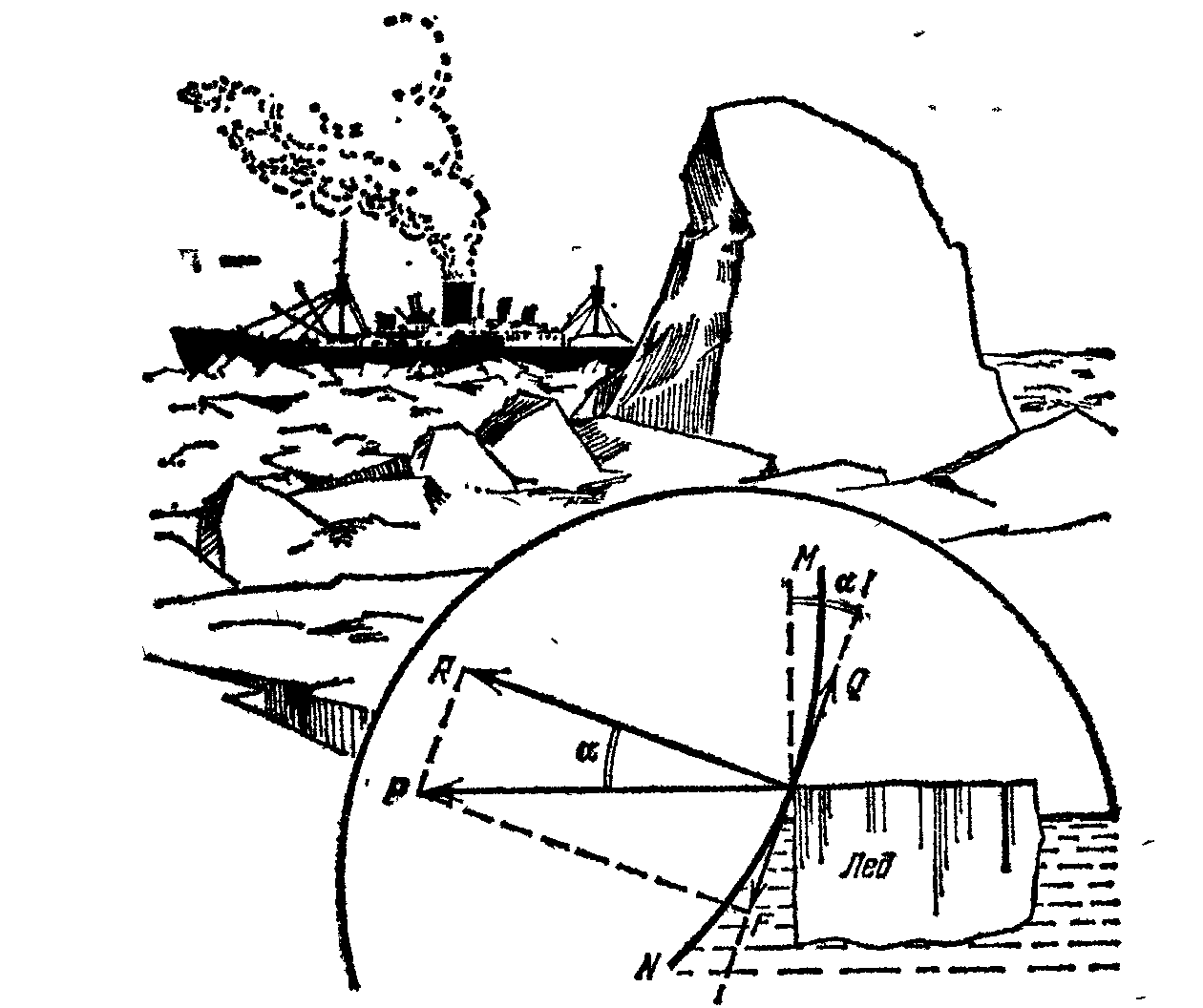 Решение задач.Устно решить задачу № 1№1. При равномерном протекании заряда по проводнику силой тока называется заряд, протекающий за единицу времени. Дайте определение силы тока. (Ответ:  I = , то есть I(t) =q'(t) )№2. Количество электричества, протекающее через проводник, начиная с момента t=0, задается формулой q = 3t2 + t + 2. Найдите силу тока в момент времени t = 3.Решение:I(t) =q'(t)q'(t) = 6t + 1.6t + 1 = 3Отсюда t = 2/3Ответ: 2/3№3.  Если бы процесс радиоактивного распада протекал равномерно, то под скоростью распада следовало бы понимать количество вещества, распавшегося в единицу времени. На самом деле процесс неравномерен. Дайте определение скорости радиоактивного распада. (Ответ:  vрас =  , то есть  vрас = ν'(t))№4.  Пусть Q (t) количество теплоты, которое необходимо для нагревания 1 кг воды от 00С до температуры t0 (по Цельсию). Известно, что в диапазоне 0 ≤t≤ 95, формула                                            Q (t) = 0,396t+2,08110-3t2-5,02410-7t3 дает хорошее приближение к истинному значению. Найдите, как зависит теплоёмкость воды от температуры.Решение:   с (t) = Q'(t) = 0,396 + 4,162*10 -3 t – 15,072*10 -7 t2 .№5  Высота снежка, брошенного вертикально вверх со скоростью v0 с начальной высоты h0, меняется по закону h =h0+v0·t-gt2/2, где g = 10м/c – ускорение силы тяжести. Покажите, что энергия снежка Е=тv2/ 2 + mgh, где т – масса снежка, не зависит от времени.Решение:V (t) = h' (t) = v0 – gtE = m/2 (v0 - gt)2 + mg(h0 + v0t – gt2/2) = mv02/2 + mgh0.№6.   Смещение груза на пружине описывается законом х(t) = 5 sin(2t + ). Найдите скорость V  и ускорение а тела в момент t = .Решение:Сначала найдем скорость тела V(t) = х'(t) = (5 sin(2t + ))' = 10cos(2t + ).Определим скорость при t = :V() = 10cos(2· + ) = -10cos = -10· = -5.Найдем ускорение груза  а(t) = V'(t) = (10cos(2t + ))' = -20sin(2t + ).Определим ускорение при t = :а() = -20sin(2· + ) = 2020sin() = 20· = 10.В условиях этой задачи тело совершает колебательные движения и все три основные характеристики x(t), V(t)  и а(t) меняются по синусоидальным законам.Ответ: -5, 10.Контрольные вопросы (тест или задания для самостоятельной работы):Что  мы узнали о применении производной в физике?Производная – это скорость роста функции. Сила тока – производная от заряда по времени I = g' (t). Сила – есть производная работы по перемещению F = A' (x). Теплоемкость – это производная количества теплоты по температуре C = Q' (t). Давление – производная силы по площади P = F'(S) Успехи в учебе? Производная роста знаний.Решить задачу.  Количество электричества, протекающее через проводник, задаётся формулой а) q(t) = t- O t+1: б) q(t) = t+4/t. В какой момент времени ток в цепи равен нулю?Преподаватель                                               Х.Ш. Сулиманова